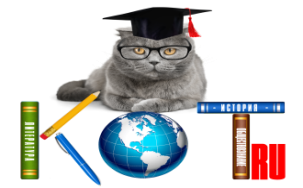 БЛАНК ОТВЕТОВДАННЫЕ УЧАСТНИКА:ОТВЕТЫ:Заполненный БЛАНК ОТВЕТОВ необходимо отправить на электронный адрес: ruskotru@mail.ruНазвание олимпиады«БОРОДИНСКОЕ СРАЖЕНИЕ»ФИО участникаКласс/группаУчебное заведение, город (ССУЗ, ВУЗ) ФИО преподавателя-наставникаАдрес эл. почты преподавателя-наставникаАдрес эл. почты участникаНомер задания1234567891011121314151617181920212223